Department of Human Services and Counseling   Master’s Degree in TESOL           				Code TES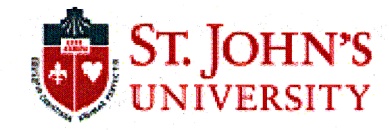    (Track 1)   Number of Credits in Program:  33Name: _______________________________________	Email:  ________________________________________	X Number: _____________________________________	Address: _______________________________________		Advisor:  _______________________________________ 		    _______________________________________	Date of Matriculation: ____________________________	Phone:  _________________________________________						Program Prerequisites: This Master’s degree can only be taken by students with initial certification in education.	* Courses require Field Work          Comprehensive Examination Completed: ______________________________________	All TESOL students must have 12 credits of a language other than English (or the equivalent) prior to seeking TESOL Certification endorsement. In addition, TESOL students must take the CST in TESOL for certification. Students should also indicate St. John’s University as a recipient of scores and submit a copy of their results to their advisor to be placed in their docket.        Student’s Signature______________________________________Date________________________       Advisor’s Signature_____________________________________ Date________________________		Foundations (9 credits)Semester/SequenceDate Completed/Grade**EDU 9001:     Foundations of Bilingual and Second Language EducationEDU 9002:     Psychology and Sociology of Language and BilingualismEDU 9006:     Human Development in Cross-Cultural PerspectiveTESOL Professional Core (18 credits)EDU 9003:	Literacy Development for First and Second Language Learners*EDU 9004:	Content Area Instruction for Linguistically/Culturally Diverse Learners*EDU 9010:     Linguistics for Teachers of English Language and Exceptional Learners*EDU 9012:     Methods of Language and Academic Assessment for English Language and Exceptional Learners*EDU 9014:     Practicum and Seminar in TESOL (International students can replace with elective upon advisor approval)*EDU 9015: 	The Structure of the English Language*Special Education Component (3 credits)EDU 9711:	Educating and Accommodating the Needs of Individuals with Exceptionalities, K-12 Technology Course (3 credits)EDU 7266:      Technology for Teaching Literacy Applications in Regular And Special Education Settings                         (Childhood Education)                                                                      OREDU 7267 :     Technology for Literacy-Based Applications in Content Area Learning in                                  Regular and Special Education Setting (Adolescent Education)                                                        OREDU 7666:	Advance Technology in Education